REQUERIMENTO Nº 1023/2018Requer Voto de Pesar pelo falecimento do Sr. José Felicio da Silva, ocorrido recentemente. Senhor Presidente, Nos termos do Art. 102, Inciso IV, do Regimento Interno desta Casa de Leis, requeiro a Vossa Excelência que se digne a registrar nos Anais desta Casa de Leis voto de profundo pesar pelo falecimento do Sr. José Felicio da Silva, aposentado, no último dia 25 de julho. Requeiro, ainda, que desta manifestação seja dada ciência aos seus familiares, encaminhando cópia do presente à Rua do Ouro, nº 723, no bairro Mollon. Justificativa:Aposentado, o Sr. José Felicio da Silva era casado com Maria Auxiliadora Prati da Silva, tinha 65 anos. Benquisto por todos os familiares e amigos, seu passamento causou grande consternação e saudades; todavia, sua memória há de ser cultuada por todos que em vida o amaram.Que Deus esteja presente nesse momento de separação e dor, para lhes dar força e consolo.É, pois, este o Voto, através da Câmara de Vereadores, em homenagem póstuma e em sinal de solidariedade.Plenário “Dr. Tancredo Neves”, em 30 de julho de 2.018. Ducimar de Jesus Cardoso-Vereador-     ALEX FERNANDO BRAGA                                ANTONIO CARLOS RIBEIRO     CARLOS A. P. FONTES                                     CELSO L. CARNEIRO     CELSO ÁVILA                                                    CLÁUDIO PERESSIM     EDIVALDO SILVA MEIRA                                   EDMILSON I. ROCHA     FELIPE SANCHES                                        GERMINA M. DE CASTRO DOTTORI     GUSTAVO BAGNOLI                                          ISAC G. SORRILLO      JOEL CARDOSO                                               JOSÉ ANTONIO FERREIRA      JOSÉ LUIS FORNASARI                                   MARCOS ROSADO      PAULO MONARO                                        VALDENOR DE JESUS G. FONSECA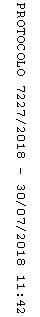 